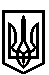 ТРОСТЯНЕЦЬКА СІЛЬСЬКА РАДАСТРИЙСЬКОГО РАЙОНУ ЛЬВІВСЬКОЇ ОБЛАСТІХІІ сесія VІІІ скликанняР І Ш Е Н Н Я                    2021 року                                с. Тростянець			                      ПРОЄКТПро внесення змін в рішення Тростянецької сільськоїради Тростянецької ОТГ № 758 від 27.04.2021 року «Про переукладення договору оренди земельної ділянки Чоторийському В.М. для обслуговування нежитлової будівлі в с. Демня»             Розглянувши заяву гр. Чоторийського В.М. про внесення змін в рішення Тростянецької сільської ради Тростянецької ОТГ № 758 від 27.04.2021 року «Про переукладення договору оренди земельної ділянки Чоторийському В.М. для обслуговування нежитлової будівлі в с. Демня», відповідно до статей 12, 81, 118, Земельного Кодексу України,  пункту 34 частини першої статті 26 Закону України «Про місцеве самоврядування в Україні»,  сільська радав и р і ш и л а :           1.   Внести зміну в п.3 рішення сільської ради № 758 від 27.04.2021 року виклавши його в  такій  редакції:               Встановити орендну плату у розмірі 6% від нормативної грошової оцінки земельної ділянки.            2.  Контроль за виконанням рішення покласти на постійну комісію з питань земельних відносин, будівництва, архітектури, просторового планування, природних ресурсів та екології  (голова комісії І. Соснило).Сільський голова                                                          		             Михайло ЦИХУЛЯК